 Общество с ограниченной ответственностью«СибПроектНИИ»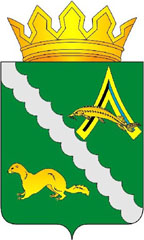 ГЕНЕРАЛЬНЫЙ ПЛАНМУНИЦИПАЛЬНОГО ОБРАЗОВАНИЯ «СЕВЕРНОЕСЕЛЬСКОЕ ПОСЕЛЕНИЕ» АЛЕКСАНДРОВСКОГО РАЙОНА ТОМСКОЙ ОБЛАСТИ(с. Северное, д. Светлая Протока)ОЛОЖЕНИЕ О ТЕРРИТОРИАЛЬНОМ ПЛАНИРОВАНИИГенеральный директор																				Пономаренко М.В.Главный инженер проекта						                       									Афанасьева О.И.г. Новосибирск2023 г.Авторский коллективРуководитель проекта																		Пономаренко М.В.Главный инженер проекта																Афанасьева О. И.Ведущий инженер проекта																Иксанов Н.А.Инженер по архитектурно-планировочным разделам							Соболев Н. В.Инженер по компьютерной графике													Заворин Д. С.	ОГЛАВЛЕНИЕ1 	СВЕДЕНИЯ О ВИДАХ, НАЗНАЧЕНИИ И НАИМЕНОВАНИЯХ ПЛАНИРУЕМЫХ ДЛЯ РАЗМЕЩЕНИЯ ОБЪЕКТОВ МЕСТНОГО ЗНАЧЕНИЯ СЕВЕРНОЕ СЕЛЬСКОГО ПОСЕЛЕНИЯ АЛЕКСАДРОВСКОГО района ТОМСКОЙ области, ИХ ОСНОВНЫЕ ХАРАКТЕРИСТИКИ, МЕСТОПОЛОЖЕНИЕ, А ТАКЖЕ ХАРАКТЕРИСТИКИ ЗОН С ОСОБЫМИ УСЛОВИЯМИ ИСПОЛЬЗОВАНИЯ ТЕРРИТОРИЙ В СЛУЧАЕ, ЕСЛИ УСТАНОВЛЕНИЕ ТАКИХ ЗОН ТРЕБУЕТСЯ В СВЯЗИ С РАЗМЕЩЕНИЕМ ДАННЫХ ОБЪЕКТОВ2. Параметры функциональных зон, а также сведения о планируемых для размещения в них объектах федерального значения, объектах регионального значения, объектах местного значения за исключением линейных объектовТаблица № 2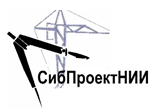 Приложение 1к решению                                                  Совета депутатовМО «Копьевский сельсовет»Орджоникидзевского районаРеспублики Хакасияот ___.___.21 г.   №№Наименование объектаОсновные характеристикиМестоположениеХарактеристика зоны с особыми условиями использования территории123451Вид объектов:  объекты транспортной инфраструктурыВид объектов:  объекты транспортной инфраструктурыВид объектов:  объекты транспортной инфраструктурыВид объектов:  объекты транспортной инфраструктуры1Назначение объектов: создание условий для безопасного движения в поселенииНазначение объектов: создание условий для безопасного движения в поселенииНазначение объектов: создание условий для безопасного движения в поселенииНазначение объектов: создание условий для безопасного движения в поселении1.1Ремонт и содержание внутрипоселковых дорог Ремонт и содержание дорогСеверное сельское поселение, п. Северный, д. Светлая Протока.Не устанавливается1.2Реконструкция подъезда к п. Северный от переправы Колтогорск - Медведово.Реконструкция Протяженность дороги – 15 кмСеверное сельское поселениеНе устанавливается2Вид объектов: объекты водоотведенияВид объектов: объекты водоотведенияВид объектов: объекты водоотведенияВид объектов: объекты водоотведения2Назначение объектов: Повышение эффективности и надежности функционирования системы водоотведенияНазначение объектов: Повышение эффективности и надежности функционирования системы водоотведенияНазначение объектов: Повышение эффективности и надежности функционирования системы водоотведенияНазначение объектов: Повышение эффективности и надежности функционирования системы водоотведения2.1Строительство очистных сооружений для очистки сточных вод производственных предприятий различного направления.Строительство очистных сооруженийСеверное сельское поселениеНе устанавливается3Вид объектов: Объекты культурыВид объектов: Объекты культурыВид объектов: Объекты культурыВид объектов: Объекты культуры3Назначение объектов: Развитие культурыНазначение объектов: Развитие культурыНазначение объектов: Развитие культурыНазначение объектов: Развитие культуры3.1Ремонт «Цент досуга» комплекс»  Реконструкция Северное сельское поселение, п. СеверныйНе устанавливается3.2Ремонт помещения «Централизованная библиотечная системаРеконструкцияСеверное сельское поселение, п. Северный№ п/пНаименованиеПараметрыфункциональных зонПараметрыфункциональных зонСведения о планируемых объектахСведения о планируемых объектахСведения о планируемых объектахСведения о планируемых объектах№ п/пНаименованиеПлощадь, га%ФедеральногозначенияРегиональногозначенияМестного значениямуниципального районаМестного значения поселенияОбщая площадь сельского поселения 57904Площадь в границах населенных пунктов70,371Жилая зона26,9537.24––2Общественно-деловая зона 5,868.1–Ремонт «Цент досуга» комплекс»  3Зона сельскохозяйственного использования 9,8813.654Зона инженерной инфраструктуры0,761.05–Строительство очистных сооружений для очистки сточных вод производственных предприятий различного направления.–5Зона транспортной инфраструктуры3,44.7––Ремонт и содержание внутрипоселковых дорог6Зона рекреационного назначения 22,5531.16––Территория вне границ населенного пункта, в том числе:579048Зона лесов 48848–––9Зона инженерной инфраструктуры116,1710Производственная  зона232,77––––11Зона транспортной инфраструктуры126,12––Реконструкция подъезда к п. Северный от переправы Колтогорск - Медведово.12Зона акваторий 74,1–––13Зона складирования и захоронения отходов1,9–-––14Зона сельскохозяйственных угодий5,0615Зона кладбищ 0,716Иная зона8615